Конспект  совместной образовательной деятельностипо познавательному развитию в дошкольной группе (4-5 лет.)Тема: «Путешествие в Бумажную страну».Цель: развивать познавательные  способности детей через математические игры и упражнения.Задачи:Образовательные:   - совершенствовать умение сопоставлять и анализировать. - продолжать знакомство детей со  свойствами бумаги посредством опытов, наблюдений, сравнения разных видов бумаги, - продолжать знакомить детей с техникой оригами.Развивающие: -способствовать развитию мышления, памяти, воображения, тактильно – действенного восприятия, внимания; -развивать у детей умение сравнивать два предмета, выделять признаки сходства некоторых частей из фонового отвлекающего окружения.развитие творческих способностей и мелкой моторики пальцев рук.Воспитательные: - воспитывать отзывчивость, усидчивость, любознательность, отзывчивость, доброжелательные взаимоотношения между детьми.Материалы и оборудование: магнитная доска,  магниты, иллюстрация для сравнения одежды детей, на полу лабиринт, фигурки животных, выполненные в технике оригами, столик, предметы, выполненные из разных материалов, лист бумаги, дидактическое пособие «Кляксы», мнемотаблица «Лисенок», технологическая карта «Лисенок . Компьютер, проектор, экран, квадраты 10*10 см. оранжевого цвета по количеству детей и один, 20*20 см.для показа, пособие для рефлексии «Гусенички», фотографии детей. Предварительная работа: составление конспекта, подбор методической литературы. Изготовление дидактического материала. Знакомство детей с техникой оригами.  Работа детей с мнемотаблицами.Ход занятия:I. Вводная часть:Воспитатель:  Ребята, сегодня мы с вами отправимся в путешествие по Бумажной стране.Воспитатель: Вы хотите отправиться в путешествие? (ответы детей).II. Основная часть.Воспитатель:  Ребята, а что вы оденете, отправляясь в дорогу? (ответы детей).Воспитатель: Молодцы, нужно надеть куртку, брюки, ботинки и шапку. Воспитатель:  А почему, мы оденем именно эту одежду? (ответы детей).Воспитатель:  Посмотрите, ребята, вот эти два мальчика то же решили  отправиться в путешествие. Что общего в их одежде, и чем она отличается? (На фланелеграфе изображены два мальчика. Дети находят отличия и сходство в их одежде).Воспитатель:  Задания мы выполнили, можно идти дальше.Выберите для себя тропинки по которым вы пойдете и приготовьтесь к дальней дороге. (На полу изображение лабиринта).Воспитатель:  Ребята, посмотрите, а вот и Бумажная страна, здесь всё из бумаги, даже животные. (Группа украшена фигурками животных, выполненных в технике оригами)Воспитатель:  Посмотрите, ребята, а вот и волшебный столик, а на нем множество предметов. Из каких материалов выполнены эти предметы? Выберите, пожалуйста, только бумажные предметы (дети выполняют задание).Воспитатель:  А кто знает, из чего производят бумагу?Дети:  (Ответы детей)Воспитатель:  Выберите, пожалуйста, деревянные предметы, они ведь родственники бумаги (ответы детей).Воспитатель:  Ребята, скажите, пожалуйста, как можно использовать лист бумаги (ответы детей).Воспитатель:  Ребята, а вот ученики в школе пишут в тетрадях. Но есть неаккуратные дети, они пишут  в тетради грязно, от этого в тетради поселяются кляксы.Воспитатель:  Ребята, когда вы будете учиться в школе, вы будете дружить с кляксами?Дидактическая  игра «Кляксы»  (дети рассматривают кляксы и ищут сходство с разными предметами).Воспитатель:  Ребята, посмотрите, к нам в гости кто - то пришел. Это бумажная   лошадка. Давайте с ним поиграем в пальчиковую игру.Вот бежит моя лошадка,(Сидя произнося слова, ритмично поочередно стучат кулачками по столу или коленкам).Колокольчиком звеня,(Складывают пальцы одной руки в щепотку и ритмично «звонят в колокольчик»).Громко цокают копыта,Скоро дома буду я.(Стучат кулачками по столу, изображая бегущую лошадку).Воспитатель:  Ребята, посмотрите, в этой мнемотаблице спрятался еще один зверек. Давайте поговорим о нем (разбор мнемотаблицы «Лисенок»). (мнемотаблица воспроизводится на экране проектора).Воспитатель:  Ребята, а вы хотите сделать из бумаги такого зверька? (Ответы детей)Воспитатель:  Я вас научу. Садитесь за столы и слушайте сказку (воспитатель рассказывает сказку и поэтапно складывает фигурку лисенка из бумаги).« В прекрасной бумажной стране жили Котенок и Щенок. Жили они далеко друг от друга, в разных концах страны и никогда друг друга не видели. И вот однажды они встретились. И решили жить в домике у самой горы. Но однажды Котенок и Щенок не поделили вкусную горячую сосиску и разбежались в разные стороны, в горы. Один побежал в одну сторону, а другой в другую. И пропали оба в лесу. Родители Котенка и Щенка очень огорчились и стали искать детей. Только дороги в горы они не знали. Поэтому позвали самого хитрого зверя и попросили его найти малышей и вернуть домой. И зверь пошел по дорожке. Дорожка была то узкая, то широкая. В лесу он нашел Котенка и Щенка. Они уже давно помирились, но не знали, как им вернуться домой. Зверь мордочкой показал им дорогу, даже хвостом помахал».Дети выполнили из бумаги «Лисенка»  Если воспитатель видит трудности в выполнении задания (для детей с ОВЗ), предлагается индивидуальная схема , так же  схема  при необходимости может  выводиться на экран проектора фронтально. III. Заключительная часть. Рефлексия.Воспитатель: Молодцы! Вы отлично потрудились! Мы с вами и побывали в Бумажной стране, познакомились с ее жителями. А сейчас, подойдите пожалуйста, к гусеничкам. С какой гусеницей вы подружитесь, с веселой или грустной?  («уголок настроения» в виде двух гусениц веселой и грустной, дети раскладывают в кармашки свои фотографии). Что больше всего вам понравилось на занятии? С какими трудностями вы столкнулись? Давайте попрощаемся с жителями Бумажной страны и по лабиринту вернемся в детский сад!Технологическая карта «Лисенок»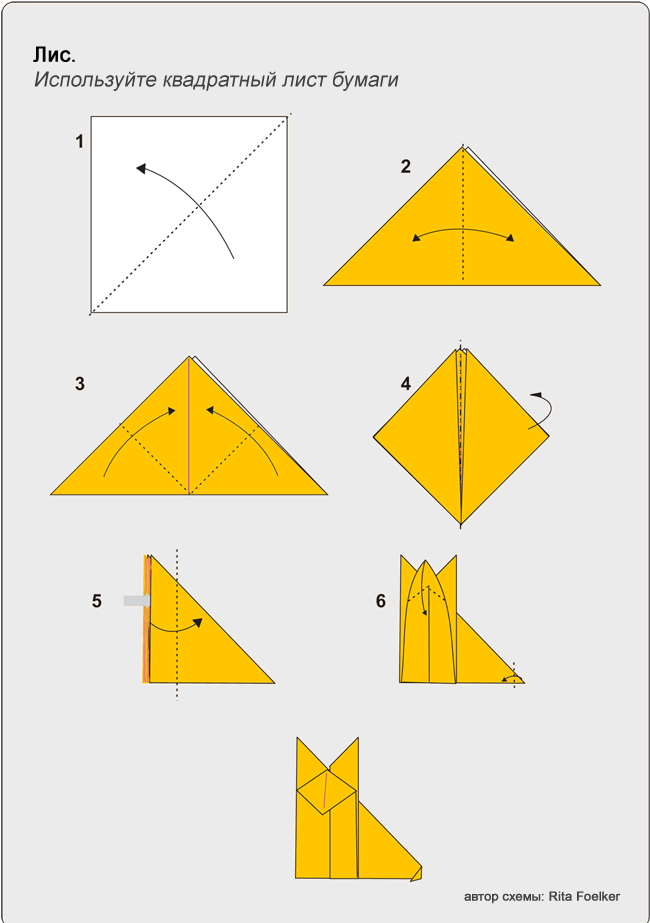 